                       КАРАР	    ПОСТАНОВЛЕНИЕ«19» апреля  2017 й.              № 15/1                «19» апреля 2017 г.О создании Единой комиссии по осуществлению закупок для обеспечения муниципальных нужд сельского поселения Максим – Горьковский сельсовет муниципального района Белебеевский район Республики БашкортостанРуководствуясь статьей 39 федерального закона от 05.04.2013 г.№44-ФЗ «О контрактной системе в сфере закупок  товаров, работ и услуг для обеспечения государственных и муниципальных нужд» ПОСТАНОВЛЯЮ:1. Создать Единую комиссию по осуществлению закупок для обеспечения муниципальных нужд сельского поселения Максим – Горьковский сельсовет муниципального района Белебеевский район Республики Башкортостан и утвердить в следующем составе:Красильникова Надежда Кузьминична – Глава сельского поселения, председатель комиссии;Саркисова Маргарита Евгеньевна – управляющий делами администрации, заместитель председателя комиссии;Гареева Нина Сергеевна – специалист первой категории, секретарь комиссии;Валишина Зульфия Мирхатовна - начальник – главный бухгалтер МКУ Централизованная бухгалтерия органов местного самоуправления МР Белебеевский район РБ, член комиссии;Насретдинова Найля Мясхутьевна – ведущий юрисконсульт МКУ Централизованная бухгалтерия органов местного самоуправления МР Белебеевский район РБ, член комиссии;Петрова Наталья Владимировна - заместитель начальника по экономике МКУ Централизованная бухгалтерия органов местного самоуправления МР Белебеевский район РБ, член комиссии;Рахимзянова Светлана Равшановна - ведущий экономист МКУ Централизованная бухгалтерия органов местного самоуправления МР Белебеевский район РБ, член комиссии.2. Настоящее постановление вступает в силу с 19 апреля 2017 года.3. Постановление №83 от 16 декабря 2013 года считать утратившим силу.4. Контроль за исполнением настоящего постановления оставляю за собой.Глава сельского поселения                                   Н.К. КрасильниковаБашkортостан РеспубликаhыБəлəбəй районы муниципаль районыныӊМаксим – Горький ауыл советыауыл биләмәhе хакимиәте.Горький ис. ПУЙ ауылы, Бакса урамы,  3Тел.2-07-40 , факс: 2-08-98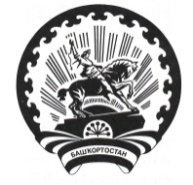 Республика БашкортостанАдминистрация сельского поселения Максим – Горьковский сельсовет муниципального района Белебеевский район 452014, с. ЦУП им. М.Горького, ул. Садовая, д. 3Тел. 2-07-40, факс: 2-08-98